Доступная среда                                     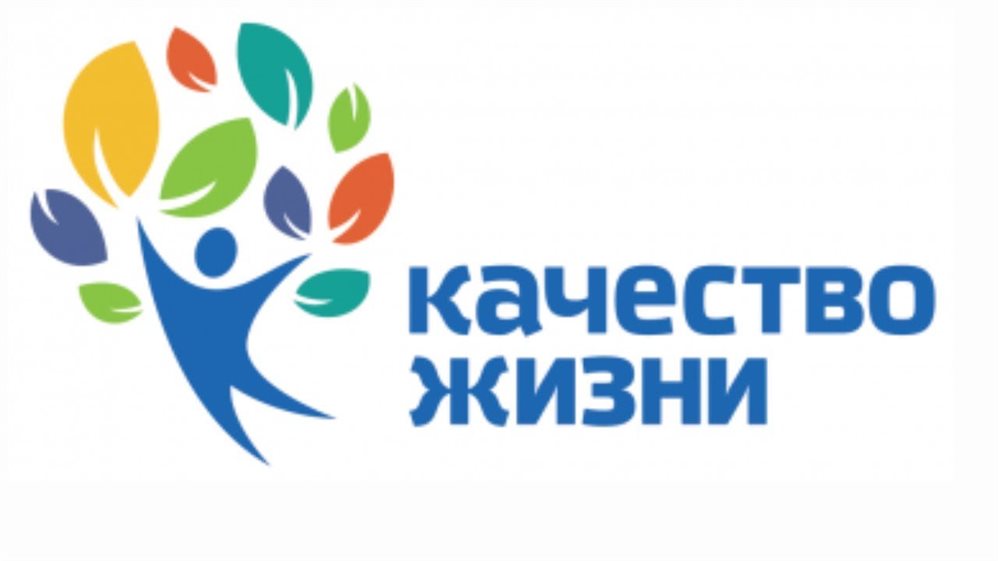 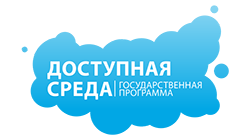 Информация по доступной среде для детей с ОВЗ и инвалидовУЧИМСЯ ЖИТЬ ВМЕСТЕ!
"Доступность - это не только сооружение пандусов, специальных лифтов, приспособление дорог и общественного транспорта. Не меньшую роль призвана играть и настройка под нужды инвалидов правил работы наших социальных, информационных и прочих служб" 
В.В. Путин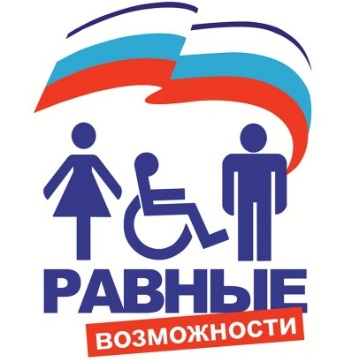 
Реабилитация людей с ограниченными возможностями здоровья является актуальной проблемой для общества и приоритетным направлением государственной социальной политики. В России началась реализация Программы по созданию безбарьерной (доступной) среды для инвалидов и маломобильных групп населения.
Безбарьерная (доступная) среда - это обычная среда, дооборудованная с учетом потребностей, возникающих в связи с инвалидностью, и позволяющая людям с особыми потребностями вести независимый образ жизни.Детский сад – образовательное пространство, открытое для всех!В детском саду созданы специальные образовательные условия для детей с особыми образовательными потребностями, связанными с нарушением речи.Ваш ребенок может посещать группы компенсирующей направленности при наличии медицинского заключения.Детский сад укомплектован опытными педагогическими работниками (воспитатели, педагог-психолог, учитель-логопед, музыкальные руководители, инструкторы по физической культуре), которые оказывают квалифицированную коррекционную помощь детям с ограниченными возможностями здоровья.На все интересующие Вас вопросы также можно получить квалифицированные ответы от специалистов детского сада.  В случае невозможности (отсутствия времени) посетить детский сад можно получить услуги в дистанционном формате на сайте ОУ.  Сайт адаптирован для слабовидящих и лиц с нарушением зрения (установлена версия для слабовидящих).Модель профессиональной взаимосвязи всех специалистов ОУ (педагога-психолога, учителя-логопеда, воспитателя, музыкального руководителя, инструктора по физической культуре) в работе с ребенком с ОВЗ:

           Педагог-психолог:организует взаимодействие педагогов;разрабатывает индивидуальные маршруты развития ребенка;проводит психопрофилактическую и психодиагностическую работу с детьми;организует специальную коррекционную работу с детьми, входящими в группу риска;повышает уровень психологической компетентности педагогов детского сада;проводит консультативную работу с родителями.           Учитель-логопед:диагностирует уровень развития речи;составляет индивидуальные планы развития;проводит индивидуальные занятия (постановка правильного речевого дыхания, коррекция звуков, их автоматизация, дифференциация и введение в самостоятельную речь), подгрупповые занятия (формирование фонематических процессов);консультирует педагогических работников и родителей о применении логопедических методов и технологий коррекционно-развивающей работы.

Музыкальный руководитель:Осуществляет музыкальное и эстетическое воспитание детей;Учитывает психологическое, речевое и физическое развитие детей при подборе материала для занятий;Использует на занятиях элементы музыкотерапии, логоритмики и др.             Инструктор по физической культуре:Осуществляет укрепление здоровья детей;Совершенствует психомоторные способности дошкольников.

Воспитатель:проводит занятия по различным видам деятельности, а также по изобразительной деятельности (рисование, лепка, конструирование из различного материала) со всей группой. Организует совместную и самостоятельную деятельность детей;воспитывает культурно-гигиенические навыки, развивает тонкую и общую моторику;организует индивидуальную работу с детьми по заданиям и с учетом рекомендаций специалистов (педагога-психолога, учителя-логопеда);применяет здоровьесберегающих технологии, создает благоприятный микроклимат в группе;консультирует родителей о формировании культурно-гигиенических навыков, об индивидуальных особенностях ребенка, об уровне развития мелкой моторики.Информация о специальных условиях для обучения инвалидов и лиц с ограниченными возможностями здоровья№ п/пИнформация Наличие1.Информация о специальных условиях для обучения инвалидов и лиц с ограниченными возможностями здоровья, в том числе:о специально оборудованных учебных кабинетахДоступность учебных кабинетов для инвалидов и лиц с ограниченными возможностями здоровья – избирательная, условная (с дополнительной помощью)ПОДРОБНО2.Об объектах для проведения практических занятий, приспособленных для использования инвалидами и лицами с ограниченными возможностями здоровья:Доступность учебных кабинетов (кабинет учителя-логопеда, педагога-психолога, музыкальный зал, спортивный зал, бассейн) для проведения практических занятий для инвалидов и лиц с ОВЗ — избирательная, условная (с дополнительной помощью)ПОДРОБНО3.Об объектах спорта, приспособленные для использования инвалидами и лицами с ограниченными возможностями здоровья:Оборудование, проходы в спортивный зал и спортивная площадка не приспособлены для инвалидов с нарушением опорно-двигательного аппарата и лиц с ограниченными возможностями здоровья ввиду отсутствия запроса со стороны потребителя образовательных услугПОДРОБНО4.О библиотеке(ах), приспособленных для использования инвалидами и лицами с ограниченными возможностями здоровьяВ ДОУ нет библиотеки, приспособленной для использования инвалидами и лицами с ограниченными возможностями здоровья. Литература находится в методическом кабинете.5.О средствах обучения и воспитания, приспособленных для использования инвалидами и лицами с ограниченными возможностями здоровья:Для обучающихся с ограниченными возможностями здоровья используются специальные адаптированные образовательные программы, а так же коррекционные занятия с педагогом — психологом и логопедом.
Адаптированные программы разрабатываются с учётом особенностей развития детей, основной целью является коррекция нарушений развития и коррекция нарушений социальной адаптации. Основой для разработки адаптированной программы является ФГОС ОВЗ.Средства обучения и воспитания, приспособлены для использования инвалидами и лицами с ограниченными возможностямиПОДРОБНО6.Об обеспечении беспрепятственного доступа в здания образовательной организации:Наличие пандусов на входах в здание групп №1-7, домофоны в каждую группу (14гр.), поручни. Конструктивные особенности здания не позволяют использовать подъемники, устройства для закрепления инвалидных колясок внутри помещений на путях движения.В соответствии с Порядком обеспечения условий доступности для инвалидов объектов и предоставляемых услуг в сфере образования, а также оказания им при этом необходимой помощи, утвержденным приказом Министерства образования и науки РФ от 09.11.2015 №1309, на основании материалов, подготовленных при процедуре паспортизации объектов и услуг, утвержден Паспорт доступности объекта для инвалидов и других маломобильных групп населения (паспорт доступности №48 от 25.12.2019г.)ПОДРОБНО 7.О специальных условия питания обучающихся:Доступность для инвалидов и лиц с ОВЗ — избирательная, условная (с дополнительной помощью).ПОДРОБНО8.О специальных условиях охраны здоровья обучающихся:Охрана здоровья инвалидов и лиц с ОВЗ организуется (при их наличии) в соответствии с рекомендациями врачей и действующим законодательством..ПОДРОБНО9.О доступе к информационным системам и информационно-телекоммуникационным сетям, приспособленным для использования инвалидами и лицами с ограниченными возможностями здоровья:Доступ воспитанникам к сети Интернет не предоставляется. Педагоги ДОУ имеют доступ к информационным системам и информационно – телекоммуникационным сетям ежедневно и используют полученную информацию при проведении непрерывной образовательной деятельности, в процессе индивидуальной и коллективной работы. На сайте детского сада есть функция «для слабовидящих».Пандусы и лифты для доступа в учебные кабинеты не предусмотрены типовым проектом здания.10.Об электронных образовательных ресурсах, к которым обеспечивается доступ инвалидов и лиц с ограниченными возможностями здоровья:Электронные образовательные ресурсы, к которым обеспечивается доступ инвалидов и лицами с ограниченными возможностями здоровья не предусматривается. Для развития интереса к образовательной деятельности у воспитанников педагоги учреждения используют в своей деятельности интерактивные доски.  Специальных технических средств обучения коллективного и индивидуального пользования для инвалидов и лиц с ОВЗ нет (не используются). (ПОДРОБНО).11.О наличии специальных технических средств обучения коллективного и индивидуального пользования:Оборудование и технические средства в учебных кабинетах не приспособлены для детей-инвалидов с нарушением опорно-двигательного аппарата ввиду отсутствия запроса со стороны потребителя образовательных услуг. Для обеспечения доступности услуг для всех категорий инвалидов и лиц с ограниченными возможностями здоровья возможна организация альтернативной формы предоставления образовательных услуг — индивидуального обучения. 12.О наличии условий для беспрепятственного доступа в общежитие, интернат:Интернат и общежития, в том числе приспособленные для обучающихся — инвалидов и лиц с ограниченными возможностями здоровья, отсутствуют.О количестве жилых помещений в общежитии, интернате, приспособленных для использования инвалидами и лицами с ограниченными возможностями здоровья:в ГБОУ СОШ №1 п.г.т. Суходол СП – д/с «Золотой ключик» общежитие и интернат не предоставляется.